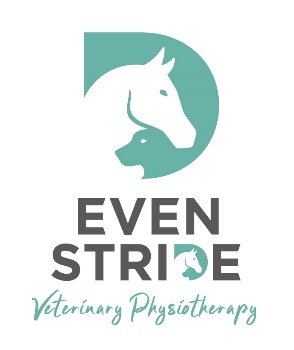 VETERINARY CONSENT FORMClient name: _________________________________________________ Telephone number:__________________________Client Address:_______________________________________________________________________________________________Animal Name: ___________________________ Species:_____________ Breed: _____________ Sex: ______ Age:______ Current Veterinarian: ___________________________________________ Phone:____________________________________Veterinary Practice:_________________________________________________________________________________________This animal is a patient under my care and has received a full medical health check and examination.  It is my opinion that this animal is fit to receive physiotherapy and/or remedial exercise.  I authorise physiotherapy and/or remedial exercise to be carried out by Eve Herne of Even Stride Veterinary Physiotherapy. Veterinary Surgeon Signature:_________________________________________________ Date:_______________________ I wish to be updated on this animal’s progress; After initial session   After each session  Every 3 months  Other, please specify_____________________By  Email   Post  TelephoneVeterinarian/ Vet practice contact details:Please return completed form to:Email – enquiries@evenstridevetphysio.co.uk Telephone – 07720652881 Address - Eve Herne, 8 Lynton Close, Gilmorton, Lutterworth, Leics, LE17 5PQThank you very much for your time. Veterinary Diagnosis:What veterinary treatment has/is being given for this condition?Please specify any medication the animal is on:Any Veterinary precautions/contraindications/specialist instructions?